		  Tölpel Sport Team 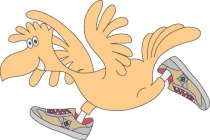 TST  Ammerthal  e.V.  *  Dietersberger Str. 24  *  92260 Ammerthalwww.tst-ammerthal.deGruß zu Weihnachten und für das Jahr 2022An alle Mitglieder und Freunde des TST Ammerthal.Nachdem wir so lange eingeschränkt waren, sind wir in den letzten Monaten wieder in den normalen Sportbetrieb übergegangen. Auch wenn wir nicht jeden Spartenzweig (Zumba) bedienen konnten, freuen wir uns als Vorstand, dass unsere Mitglieder wieder die Gemeinsamkeit beim Sport erleben können. Unter Beachtung der Coronaregeln sollte der Sport als Ausgleich zum alltäglichen Stress genutzt werden. Bleibt dabei und haltet euch fit!Unsere Mitgliederzahl ist ständigen Schwankungen unterzogen und fordert uns zu weiterem Handeln auf. Als Verein sollte es unser Ziel sein, durch Mitgliederwerbung aktiv zu werden und uns weiter zu stärken. Ideen sind immer willkommen.Für 2022 hoffen wir mehr gesellschaftliche Termine anbieten zu können. Dies geht aber nur, wenn sich Mitglieder beteiligen und das Angebot auch nutzen. Wir werden rechtzeitig die Vorhaben und Termine bekanntgeben. Sei es eine Wanderung, Besuch einer Minigolfanlage oder eine Kanutour die Vils runter. Springt über euren Schatten und lasst uns die Zeit nutzen! Der Vorstand wünscht allen Mitgliedern und deren Angehörigen besinnliche Feiertage, einen guten Rutsch ins neue Jahr und vor allem Gesundheit und Geduld in diesen Zeiten.Der Vorstand 		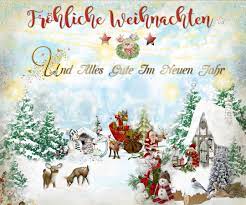 